Minutes—Monday, August 8, 2016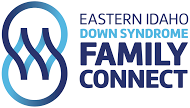 Review of last meeting.Discussion of future meeting with Angie Mago with regards to the race.  Expectations: 	a.  we want the race to growb.  should be industry specific (categories for physicians, accountants, therapies, etc…) in regards to how to be a sponsorc.  have at least 2 board members to that meetingd.  have a better understanding of levels of sponsors (should there be only one top level {for example one $5000 level} and only one second top level)e.  are we prepared to take over race event if Angie walks?Our group has sponsored 2 families to be involved in the race, Nita Hamm and Robyn Oppold.Discussed board members needing shirts with our groups logo.  Rochelle will talk to Snake River Embroidery in Idaho Falls.Meeting in September, could it be a training meeting for us.  Maybe a meeting from 10-3.We need to fill out forms for a one time purchase for a therapy toolCould we do signing times digitally?  Could we have concurrent log-ins?Mary needs to check with Alphagraphics and make sure we do not get charge sales tax.Also need to get the account number for Alphagraphics.We need a boy basket and a girl basket at Madison Memorial.Mary showed us all new banner and whip flag from Alphagraphics.  Look fantastic! Every board member was handed out raffle tickets to sell for the Disneyland Raffle held at the race.Mary updated website.  “Donate Now” will take you to PayPal.Question was asked if we need a tax ID on our page with a print recept.Jamie has a modem that could be set up to wifi. He will bring it to the Rexburg Rapids event and the race.  Jamie will man the desk and make sure people get a receipt for their donation.Mary has updated the jump drive, will be used in the baskets given to hospitals and clinics.  Talked about having them available at the race and Rexburg Rapids event.Jump Drive includes:D.S. group infoIntroduction infoMonthly activitiesMedicaid info (sources need to be sited and dated)Motivational storiesHave people provide doctors/therapists to put on jump drive.  Put on website if needing doctor/therapist.  CONTACT US button.Lagoon Day is Aug. 16 (through the Utah Down Syndrome Group)Mary will order 2 cash boxes from Amazon.Dad’s Retreat  (tentatively Oct. 27)  open for Dad’s of all kinds of special needs$20 9 holes$33 9 holes/with member$12-15 for lunch our group agreed to pay up to $1000 for eventGetting prepared for our Rexburg Rapids event on Aug. 17.  Will sell raffle tickets there       Bring Photo Release Forms